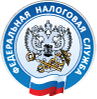 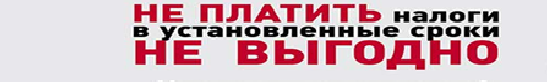 	          _	          _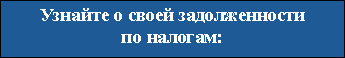 - в налоговом органе по месту жительства или месту нахождения налогооблагаемого имущества;- в «Личном кабинете налогоплательщика для физических лиц», расположенном на официальном сайте ФНС России www.nalog.ru;- на портале государственных и муниципальных услуг gosuslugi.ru;- в любом территориальном отделении МФЦ Камчатского края- с помощью электронных сервисов ФНС России «Личный кабинет налогоплательщика для физических лиц», «Заплати налоги»; «Уплата налогов, страховых взносов физических лиц»- через онлайн сервис одного из банков-партнёров ФНС России;- через отделения банковских и кредитных организаций;- через кассы федеральной почтовой службы.	          _- в налоговом органе по месту жительства или месту нахождения налогооблагаемого имущества;- в «Личном кабинете налогоплательщика для физических лиц», расположенном на официальном сайте ФНС России www.nalog.ru;- на портале государственных и муниципальных услуг gosuslugi.ru;- в любом территориальном отделении МФЦ Камчатского края- с помощью электронных сервисов ФНС России «Личный кабинет налогоплательщика для физических лиц», «Заплати налоги»; «Уплата налогов, страховых взносов физических лиц»- через онлайн сервис одного из банков-партнёров ФНС России;- через отделения банковских и кредитных организаций;- через кассы федеральной почтовой службы.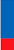 Межрайонная ИФНС России №3 по Камчатскому краюМежрайонная ИФНС России №3 по Камчатскому краю